Hierbij dien ik namens onderstaande exporteur een verzoek in voor een replacement van het fytosanitaire certificaat met de volgende zendingsgegevens.Naam exporteur (evt. stempel)Datum verzoek:      ZendingsgegevensNummer(s) fytosanitair certificaat	:       Land van bestemming		:      Datum afgifte				:      Reden van het verzoekGeef hier de reden aan voor het verzoek tot afgifte replacement (geef duidelijk aan welke vakken gewijzigd zijn):Verplichte bijlagen bij het verzoek* Kopie van het te vervangen onjuiste / zoekgeraakte fytosanitaire certificaat  Sjabloon / origineel van af te geven replacement certificaatOndertekening door aanvrager			Akkoord KCBContactpersoon aanvrager:Stempel KCB voor akkoord:Tel. nr. :      Handtekening aanvrager:Fax.nr. :      * onvolledige aanvragen worden niet in behandeling genomen			                                      Versie 007, Datum 08-04-2019KWALITEITS - CONTROLE - BUREAU Aanvraagformulier replacement fytosanitair certificaatAanvraag per mail doorsturen aan één van de onderstaande KCB rayonkantoren*Aanvraag per mail doorsturen aan één van de onderstaande KCB rayonkantoren*Aalsmeer: kcb_aalsmeer@kcb.nlGeldermalsen: kcb_geldermalsen@kcb.nlBarendrecht: inspecties_barendrecht@kcb.nlNaaldwijk: inspecties_naaldwijk@kcb.nl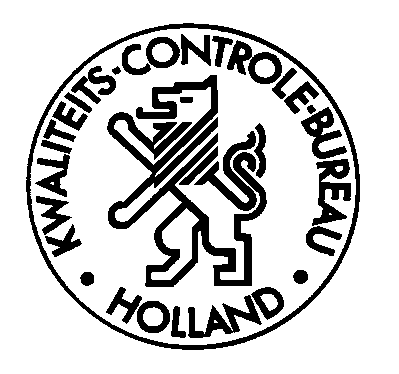 